★国务院侨务办公室直属高校★国家大学生文化素质教育基地★教育部本科教学工作水平评估优秀等级高校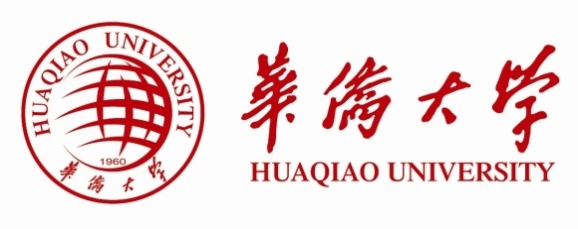 2018届毕业生就业推荐函敬启者：　华侨大学是中国著名高等学府，创办于1960年，校区分别坐落于中国著名侨乡福建省厦门市和泉州市，学校直属国务院侨务办公室领导，是一所国家重点建设的综合性大学。     学校现设有研究生院和34个学院，140个研究院、所、中心；有21个博士学位授权点；111个硕士学位授权点，20个硕士专业学位授权点；94个本科专业。学校拥有哲学、经济学、法学、教育学、文学、历史学、理学、工学、农学、医学、管理学、艺术学等12个学科门类，形成了文理渗透、理工结合、工管相济、协调发展的学科体系。学校现有国家级省部级重点学科41个， 各类国家级省部级教学研究基地、创新平台55个，学校总占地面积226.8万平方米，建筑面积97.6万平方米，现有各类图书资料共400万册。如贵单位拟接收我校毕业生，请向毕业生索取《普通高等学校毕业生就业协议书》（以下简称《协议书》），并与之签订协议，报有关省市就业主管部门审批（核准），由用人单位直接寄往毕业生所在学院联系人，我校将依据签订的《协议书》编制毕业生就业计划。该《协议书》由学校提供，每位毕业生一套（一式四份）。姓    名姓    名学    历学    历照片性    别性    别学    制学    制照片出生年月出生年月专    业专    业照片生 源 地生 源 地辅修专业辅修专业照片政治面貌政治面貌外语水平外语水平照片计算机水平计算机水平资格认证资格认证照片联系方式学生通讯地址通讯地址联系方式学生邮 编电 话邮 箱联系方式学  院通讯地址通讯地址联系方式学  院邮 编电 话联系人或参与社会实践情况在校期间担任社会工作科研项目与发表论文情况在校期间获奖情况或参与综合评价及推荐意见学院对毕业生在校期间的导师/班主任：                   学院党委盖章      年   月  日导师/班主任：                   学院党委盖章      年   月  日导师/班主任：                   学院党委盖章      年   月  日导师/班主任：                   学院党委盖章      年   月  日导师/班主任：                   学院党委盖章      年   月  日导师/班主任：                   学院党委盖章      年   月  日导师/班主任：                   学院党委盖章      年   月  日导师/班主任：                   学院党委盖章      年   月  日导师/班主任：                   学院党委盖章      年   月  日导师/班主任：                   学院党委盖章      年   月  日学校审核意见通 过 审 核，同 意 推 荐。审核单位：华侨大学学生就业指导中心（盖章） 通 过 审 核，同 意 推 荐。审核单位：华侨大学学生就业指导中心（盖章） 通 过 审 核，同 意 推 荐。审核单位：华侨大学学生就业指导中心（盖章） 通 过 审 核，同 意 推 荐。审核单位：华侨大学学生就业指导中心（盖章） 通 过 审 核，同 意 推 荐。审核单位：华侨大学学生就业指导中心（盖章） 通 过 审 核，同 意 推 荐。审核单位：华侨大学学生就业指导中心（盖章） 通 过 审 核，同 意 推 荐。审核单位：华侨大学学生就业指导中心（盖章） 通 过 审 核，同 意 推 荐。审核单位：华侨大学学生就业指导中心（盖章） 通 过 审 核，同 意 推 荐。审核单位：华侨大学学生就业指导中心（盖章） 通 过 审 核，同 意 推 荐。审核单位：华侨大学学生就业指导中心（盖章） 华侨大学网址：http:// www.hqu.edu.cn华侨大学就业网： http://bys.hqu.edu.cn泉州校区：福建·泉州厦门校区：福建·厦门邮政编码：362021邮政编码：361021联系电话：0595-22691552联系电话：0592- 6160358  传    真：0595-22691522  传    真：0592- 6160357电子信箱：hqubys@hqu.edu.cn电子信箱：xmbys@hqu.edu.cn